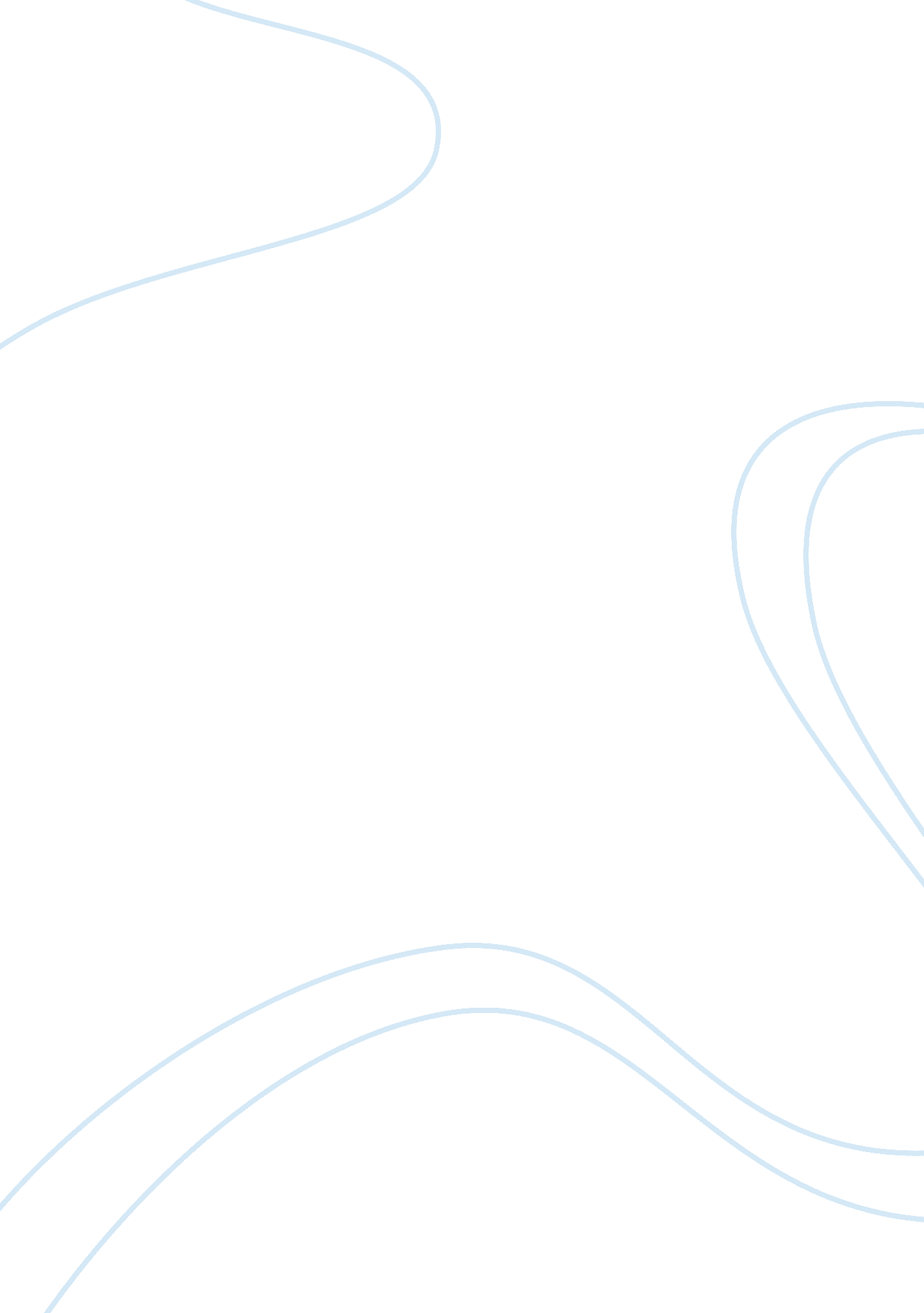 Ethical behavior and unethical behavior articlesBusiness, Management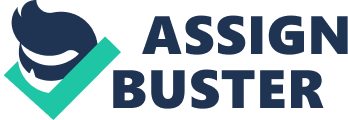 Lecturer LIST THE FULL S AND ID NUMBERS OF ALL YOUR TEAM MEMBERS INCLUDING YOURSELF s> 2. PROJECT ASSIGNED COUNTRY 
Belgium 
3. DATE OF THE ARTICLE 
6 April 2013 
4. NAME OF THE PUBLICATION/NEWSPAPER 
The Telegraph 
5. NAME OF THE AUTHOR(S) 
Bruno Waterfield 
6. INTERNET ADDRESS OF THE ARTICLE (URL) 
http://www. telegraph. co. uk/news/worldnews/europe/belgium/9795969/Belgian-monarchy-rocked-by-Queen-Fabiola-tax-row. html 
7. TITLE OF THE ARTICLE: 
Belgian monarchy rocked by Queen Fabiola tax row 
8. BRIEF SUMMARY: 
The Dowager Queen of Belgium is reported to have evaded 70% of bereavement duties by channelling the finances to her relations through a foundation. The Queen, Fabiola, has been getting an annual public reward from Belgium from the time when the King Baudouin, her spouse, passed away in 1993. The unpleasant incident now causes upheaval given the current economic state of the bulk of European nations. Like the majority of European states, Belgium has laid down plans underway to cut back on public spending and monarchs within the European states have been criticized for their copious public expenditure. The Queen insists that she wasn’t placing publicly funded payment within the charity. She said that fund “ would only include her private money.” She further claimed that the lone costs that were covered by the payment were housekeeping costs, together with salaries. Belgium wants to cut the annual stipend of Queen Fabiola after political leaders learned she had put up a private charity to provide for her nephews and nieces and for her preferred Catholic foundations after her demise. Premier Elio Di Rupo had told MPs he sought to cut the sum to €923, 000 (£776, 000) back from €1. 4 million (£1. 18m). As the only widow of the late King Baudouin – a dedicated Catholic who in 1990 did step aside provisionally to steer clear of signing the nations abortion bill – insists the cash came from assets inherited from her Hispanic family. The 84-year-old at the moment maintains that she has had to dissolve the charitable vehicle set up in September that let her to forward monies. The surfacing of the plan not many weeks ago aggravated rare fury in both political and media circles in Belgium and has hit the realm to its foundations. The Property Principle and The Citizenship Principle were not respected by the monarch in her dealings with the state. 
9. THIS ARTICLE REPRESENTS AN _________ STORY (ONE ANSWER ONLY) 
a. Ethical 
b. Unethical 
1. LIST THE FULL NAMES AND ID NUMBERS OF ALL YOUR TEAM MEMBERS INCLUDING 
YOURSELF 
2. PROJECT ASSIGNED COUNTRY 
Belgium 
3. DATE OF THE ARTICLE 
7 April 2013 
4. NAME OF THE PUBLICATION/NEWSPAPER 
The Telegraph 
5. NAME OF THE AUTHOR(S) 
The Telegraph 
6. INTERNET ADDRESS OF THE ARTICLE (URL) 
http://www. telegraph. co. uk/news/worldnews/europe/denmark/8782283/Labour-apologises-after-peer-insults-bloody-Denmark. html 
7. TITLE OF THE ARTICLE: 
Labour apologises after peer insults bloody Denmark 
8. BRIEF SUMMARY: 
The Dignity Principle had been violated and Labour apologises for it. The Labour Party has had to apologise after one of its own most superior politicians was heard describing Belgium and Denmark as the " second-tier" nations. Delineating the partys defence strategy re-evaluation, ex-Security Minister Lord West claimed the UK reserved a " certain clout". And he further argued that too much relegation of military capability could make it further like " bloody Denmark or Belgium"... that is Irrespective of any period of war decorations awarded to their populace (the Nepalese did get a fair few, also), fatalities or their inexplicably considerable donations to UN and NATO operations, Denmark (Population 5. 6m) and Belgium (Population 11m) are by rank according to SIPRI as 38th and 37th in that order in military expenditure while the United Kingdom (Population 62m) has rank of 4th. 
Demarcation of the partys defence strategy review, The ex-Security Minister Lord West claimed the UK reserved a " certain clout". Nevertheless the shadow defence secretary Jim Murphy apologized to " our former friends" in the associate European Union nations. The Conservatives labelled Lord Wests expressions " stupid and insensitive", whereas the Danish Cultural society labelled them " a bit insulting". His remarks come at what had been considered a moment in time of great optimism for associations involving Labour and Denmark. 
9. THIS ARTICLE REPRESENTS AN _________ STORY (ONE ANSWER ONLY) 
a. Ethical 
b. Unethical 